Uchwała Nr XXXVI/271/2018Rady Powiatu Mławskiegoz dnia 5 października 2018 rokuw sprawie  zmian wysokości środków Państwowego Funduszu Rehabilitacji Osób Niepełnosprawnych, przeznaczonych na realizację zadań z zakresu rehabilitacji zawodowej                        i społecznej w 2018r.Na podstawie art. 35a  ust 3 ustawy z dnia 27 sierpnia 1997r. o rehabilitacji zawodowej                     i społecznej oraz zatrudnianiu osób niepełnosprawnych (Dz.U. z 2018r.  poz. 511  ze zm.) oraz art.12 pkt 11 ustawy z dnia 5 czerwca 1998r. o samorządzie powiatowym (Dz.U. z 2018r. poz. 995 ze zm.) Rada Powiatu Mławskiego uchwala,  co następuje:§ 1W §1 ust. 1 uchwały  Nr XXXII/233/2018 Rady Powiatu Mławskiego z dnia 22 marca 2018r. w sprawie określenia zadań i wysokości  środków Państwowego Funduszu Rehabilitacji Osób Niepełnosprawnych, przeznaczonych na te zadania wprowadza się następujące zmiany:środki Państwowego Funduszu Rehabilitacji Osób Niepełnosprawnych przyznane Powiatowi Mławskiemu na 2018r. kwotę „614 689 zł.” zastępuje się kwotą „614 691 zł.”, które przeznacza się na zadania:z zakresu rehabilitacji zawodowej kwotę „250 000,00 zł.” zastępuje się kwotą  „150 000,00 zł.”z zakresu rehabilitacji społecznej kwotę „365 689,00 zł.” zastępuje się kwotą  „464 691,00 zł.”§ 2Wykonanie uchwały powierza się Zarządowi Powiatu Mławskiego§ 3Uchwała wchodzi w życie z dniem podjęcia.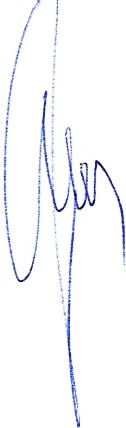 Przewodniczący Rady Powiatu                                                                                                                          Henryk AntczakUzasadnienie W związku z § 2 Rozporządzenia Rady Ministrów z dnia 26.06.2018r. zmieniające rozporządzenia w sprawie algorytmu przekazywania środków PFRON samorządom wojewódzkim i powiatowym (Dz.U.2018r. poz.1266) w dniu 06.07.2018r. pismem znak DF.WRO.284.2018.w.IWR z dnia 02.07.2018r. PFRON przekazał ponowną informację                      o wysokości środków przypadających dla Powiatu Mławskiego w 2018r. na realizację zadań        z zakresu rehabilitacji zawodowej i społecznej.Dla Powiatu Mławskiego na rok 2018 przyznane środki w wysokości 614 689 zł. zwiększyły się do kwoty 614 691 zł.Biorąc pod uwagę ilość złożonych wniosków na zadania z zakresu rehabilitacji zawodowej             i społecznej Powiatowe Centrum Pomocy Rodzinie oraz Wydział Edukacji i Zdrowia wstępnie ustaliły ponowny podział środków tj.  pomniejszenie środków przeznaczonych na zadania            z zakresu rehabilitacji zawodowej do kwoty 150 000 zł. i zwiększeniu wysokości środków przeznaczonych na zadania z zakresu rehabilitacji społecznej do kwoty 464 691 zł.Zwiększenie wysokości środków w części dotyczącej rehabilitacji społecznej   pozwoli  na zmniejszenie liczby osób oczekujących pomocy w tym zakresie. W związku z powyższym podjęcie uchwały w proponowanym brzmieniu jest zasadne.